Per Mail an:   heinrich-boell-schule@kreis-bergstrasse.de
    Datum des zu vertretenden Unterrichts: 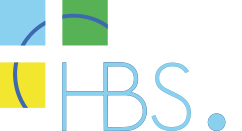     Stunde:     Ausfallende Lehrkraft:      Zu vertretende Lerngruppe: 
Hinweise für die Vertretung:
Alle Arbeitsaufträge & Arbeitsmaterialien hier einfügen: